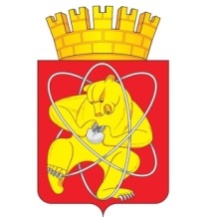 Муниципальное образование «Закрытое административно – территориальное образование  Железногорск Красноярского края»АДМИНИСТРАЦИЯ ЗАТО г.ЖЕЛЕЗНОГОРСКПОСТАНОВЛЕНИЕ    10.03.2020                                                                                                   529г. ЖелезногорскО внесении изменений в постановление Администрации ЗАТО г.Железногорск от 17.09.2010 № 1404 «Об утверждении Порядка формирования и ведения реестра муниципальных услуг»В соответствии с Федеральным законом от 27.07.2010 № 210-ФЗ
 «Об организации предоставления государственных и муниципальных услуг»,  Уставом ЗАТО Железногорск,ПОСТАНОВЛЯЮ:1. Внести в  постановление Администрации ЗАТО г. Железногорск от 17.09.2010 № 1404 «Об утверждении Порядка формирования и ведения реестра муниципальных услуг» следующие изменения:1.1. В пункте 5 слова «Е.В. Петрович» исключить.1.2. В пункте 6 слова «Е.И. Головинкина» исключить.            2. Управлению делами Администрации ЗАТО г. Железногорск 
(Е.В. Андросова) довести до сведения населения постановление через газету «Город и горожане».  3.  Отделу общественных связей Администрации ЗАТО г.Железногорск (И.С. Пикалова) разместить настоящее постановление на официальном сайте муниципального образования «Закрытое административно-территориальное образование Железногорск Красноярского края» в информационно-телекоммуникационной сети «Интернет».             4.  Контроль над исполнением настоящего постановления возложить 
на заместителя Главы ЗАТО г. Железногорск по общим вопросам  
М.В. Будулуцу.             5.  Настоящее постановление вступает в силу после его официального опубликования.Глава ЗАТО г. Железногорск                                                           И.Г. Куксин